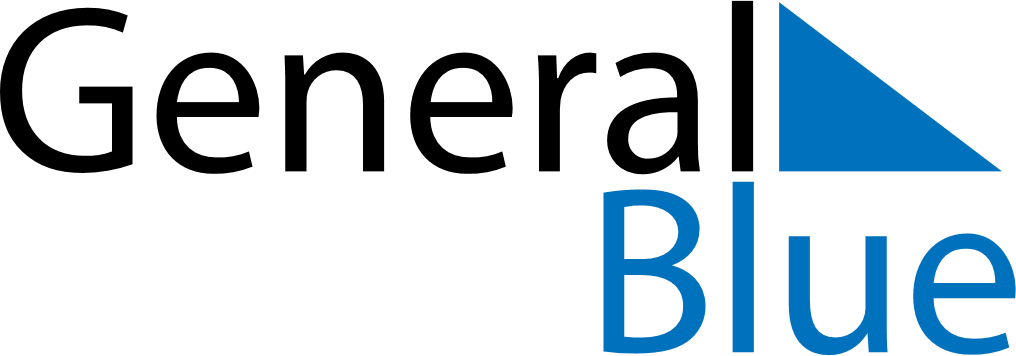 November 2028November 2028November 2028November 2028Cocos IslandsCocos IslandsCocos IslandsMondayTuesdayWednesdayThursdayFridaySaturdaySaturdaySunday1234456789101111121314151617181819202122232425252627282930